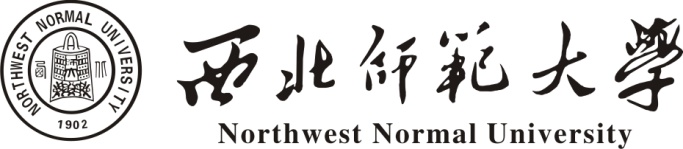 历史文化学院研究生培养方案（2018版）二〇一八年九月目 录中国史学术学位博士研究生培养方案	1中国史学术学位硕士研究生培养方案	5世界史学术学位硕士研究生培养方案	10考古学学术学位硕士研究生培养方案	14文物与博物馆硕士专业学位研究生培养方案	19中国史学术学位博士研究生培养方案（学科或专业代码：060200）一、学科概况中国史是历史学研究的重要领域，旨在以唯物史观为指导，对中国自原始社会以来至现在的历史变迁趋势做综合性研究，通过对大量出土文献、历史档案、文献资料等的整理，探研历史时期中国社会的政治演进、经济变迁、文化发展、民族融合以及中国与周边国家和地区的经济、文化关系等重要问题。中国史研究是保护传承优秀传统文化、促进社会文明进步的重要途径，亦为当今中国社会经济发展提供重要的历史借鉴。中国史是西北师范大学设置最早的学科之一，是学校传统优势学科，始建于1902年，至今已有110多年的历史。20世纪40年代，著名史学家顾颉刚、陆懋德、杨向奎、徐炳昶、丁易、何乐夫、张舜徽、王树民等先生曾先后在本系任教或讲学。50年代以来，金宝祥、金少英、许重远、萨师炯等专家学者先后在本系任教。西北师范大学现有中国史博士后科研流动站，中国史博士学位授权一级学科，中国史硕士学位授权一级学科和甘肃省重点学科，中国古代史教学团队是国家级教学团队，历史学为国家特色专业，西北边疆史地研究中心为甘肃省高校人文社会科学重点研究基地，丝绸之路与西北史地研究基地为省部共建创新基地和平台。二、培养目标    1.系统掌握马克思主义的基本理论，坚持党的基本路线，热爱祖国，具有良好的道德品质、较强的事业心、创新能力和献身精神，愿为社会主义现代化建设服务。    2.掌握中国史学科基础理论和研究方法，对本学科的现状和前沿动态有清楚的认识，具有一定的创新能力和实践能力；具有独立从事中国史学教学和研究工作的能力。    3.原则上掌握2门外国语，能比较熟练地阅读本专业的外文书籍和资料，并能用外语撰写论文摘要。三、考生资格具有国民教育序列大学本科学历（或本科同等学力）人员。四、本学科所需其它相关（近）学科知识考古学、古文字学、地理学、民族学、世界史、社会学、人类学等。五、培养方式中国史学科博士研究生的培养采取以导师指导与导师组集体培养相结合的方式。在培养过程中贯彻理论联系实际的原则，采取系统的理论学习与科研实践、社会实践相结合等多种方式，使博士研究生具备中国史研究扎实的理论基础和从事中国史科学研究的能力。博士研究生须于第一学期入学后的一个月内，在导师或指导组的指导下制定个人培养计划，作为本人在读期间的个性化培养方案，并在执行中逐步完善。课堂教学：课堂教学以教师和学生讨论为主，辅以教师讲授要求在校期间精读经典文献、主流文献、前沿文献、特色文献等至少100部（本）左右，针对每部书撰写5000字左右的读书报告并进行课堂交流。课堂上授课教师组织讨论，展开点评与总结讲授。自主学习：在指导教师带领下，选择一定的研究范围和专一的研究对象进行专门的学习，通过史料搜集、学术史梳理、理论知识阅读、单篇论文撰写等，形成明确的研究思路，培养学生扎实的中国史研究能力。学术活动：参与学术前沿和热点问题的学术报告、学术会议不少于20次。至少正式参加2次学术研讨会，或做2次学术报告。六、学制及学习年限中国史博士研究生实行弹性学制，其中全日制博士研究生基本学制3年，在职博士生基本学制4年。最长学习年限6年。博士研究生在基本学制内不允许提前毕业。七、研究方向1.丝绸之路与西北史地研究（华夏文明研究）2.西北民族史与西北边疆治理3.西北社会经济史4.西北出土文献与华夏文明研究八、学分要求博士研究生应修满不少于22学分，其中公共必修课5学分，其他培养环节2学分（包括参与导师科研项目与学术课题的研究、学术讲座或报告、中期考核、开题报告、校外学习或交流经历、预答辩、科研实践等）。在其他培养环节中，参加学术讲座（报告）不得少于20次计1学分，参加专业实践计1学分。专业实践包括科研实践(参与导师课题、完成自主申报科研项目)、教学实践（指导本科毕业论文设计、协助导师开展教学工作）社会实践（社会调研、田野调查）。九、课程设置与教学计划（具体见课程设置与教学计划表）十、学位论文要求博士研究生学位论文是研究生培养的重要环节，是培养研究生从事科研工作能力的主要途径。论文选题必须应具有前沿性、原创性。文献综述应在大量阅读、广泛调研的基础上规范撰写，能全面、客观地评价国内外研究成果，并归纳出需要解决的问题。论文力求具有一定的创新性。博士研究生的论文写作在导师的指导下独立完成，写作时间一般不少于一年。原则上要求在第三学期确定选题并做开题报告。论文字数不少于15万字。博士研究生在导师的指导下，提交1篇A类科研论文；或3篇B类科研论文，其中2篇必须为CSSCI收录期刊上公开发表的科研论文（执行《西北师范大学科研成果分类办法》）。附件：中国史学术学位博士研究生课程设置与教学计划表附件：中国史学术学位博士研究生课程设置与教学计划表注：1.语言能力提升课程包括：法语、德语、日语、俄语等小语种课程以及古代汉语课程；2.博士研究生可选修研究生学院统一开设的荣誉课程，但不计学分。中国史学术学位硕士研究生培养方案（学科或专业代码：060200 ）一、学科概况中国史是历史学研究的重要领域，旨在对中国自原始社会以来至现在的历史变迁大势做综合性研究。通过对大量出土文献、历史档案、文献资料等的整理，探研历史时期中国社会的政治演进、经济变迁、文化发展、民族融合以及中国与周边国家和地区的经济、文化关系等重要问题。中国史研究是保护中国悠久文化、促进社会文明进步的重要途径，亦为当今中国社会经济发展提供重要的历史借鉴。中国史研究的理论基础是唯物史观。中国史是西北师范大学设置最早的学科之一，是学校传统优势学科，起始于1902年，至今已有110年的历史。20世纪40年代，著名史学家顾颉刚、陆懋德、杨向奎、徐炳昶、丁易、何乐夫、张舜徽、王树民等先生曾先后在本系任教或讲学。50年代以来，金宝祥、金少英、许重远、萨师炯等专家学者先后在本系任教。西北师范大学现有中国史博士后科研流动站，中国史博士学位授权一级学科，中国史硕士学位授权一级学科和甘肃省重点学科，中国古代史教学团队是国家级教学团队，历史学为国家特色专业，西北边疆史地研究中心为甘肃省高校人文社会科学重点研究基地，丝绸之路与西北史地研究基地为省部共建创新基地和平台。二、培养目标1.系统掌握马克思主义的基本理论，坚持党的基本路线，热爱祖国，具有良好的道德品质、较强的事业心和献身精神，愿为社会主义现代化建设服务。2.掌握历史学科基础理论和中外史学专门知识，对本学科的现状和前沿动态有清楚的认识，具有一定的创新能力和实践能力。具有独立从事历史学教学和研究工作的能力。3.原则上掌握1门外国语，能比较熟练地阅读本专业的外文书籍和资料，并能用外语写出论文摘要。三、考生资格具有国民教育序列大学本科学历（或本科同等学力）人员。四、本学科所需其它相关（近）学科知识考古学、语言学、地理学、民族学、世界史、社会学、人类学等。五、培养方式本学科硕士研究生的培养一般采取以导师指导为主，导师与导师组成集体培养相结合的方式。在培养过程中贯彻理论联系实际的原则，采取系统的理论学习与科研训练、社会实践、科研实践相结合等多种方式，使硕士研究生具备扎实的理论基础和从事本专业科学研究的能力。硕士研究生入学后的1个月内，在导师或导师组的指导下制定个人培养计划，并在执行中逐步完善。课堂教学：课堂教学以学生讨论为主，辅以教师讲授。要求在校期间精读经典文献、主流文献、前沿文献、特色文献等至少50部（本）左右，针对每部书撰写5000字左右的读书报告并进行课堂交流。课堂上授课教师组织讨论，展开点评与总结讲授。自主学习：在指导教师带领下，选择一定的研究范围和专一的研究对象进行专门的学习，通过史料搜集、学术史梳理、理论知识阅读、单篇论文撰写等，形成明确的研究思路，培养学生扎实的中国史研究能力。学术活动：广泛参与学术前沿和热点问题的学术报告、学术会议不少于20次。至少正式参加一次学术研讨会，或为本科生做一次学术报告。六、学制及学习年限全日制硕士研究生基本学制3年，最长学习年限5年。专业基础扎实、成绩优秀、科研成果突出的硕士生，可允许提前毕业，提前期一般不超过1年。提前毕业的硕士研究生，在学期间完成科研成果的数量和质量应从严要求，其完成成果数量至少是正常毕业生基本要求的2倍。七、研究方向1.中国古代史2.中国近现代史3.中国专门史4.中国历史地理学5.中国历史文献学八、学分要求中国史学科研究生须修满35学分。公共必修课5学分，专业基础课、专业必修课、选修课不少于28学分。其他培养环节（包括参与导师科研项目与学术课题的研究、学术讲座或报告、中期考核、开题报告、校外学习或交流经历、预答辩、专业实践等）计2学分，其中参加学术讲座（报告）不得少于20次计1学分，参加专业实践计1学分。专业实践包括科研实践(参与导师课题、完成自主申报科研项目)、教学实践（指导本科毕业论文设计、协助导师开展教学工作）社会实践（社会调研、田野调查）。申请硕士学位，必须通过规定的课程考试，修满规定的学分，方可参加论文答辩。九、课程设置与教学计划（具体见课程设置与教学计划表）研究生课程须在两年内修完。十、学位论文要求硕士研究生学位论文是研究生培养的重要环节，是培养研究生从事科研工作能力的主要途径。论文选题一般应具有前沿性、原创性。文献综述应在大量阅读、广泛调研的基础上规范撰写，能全面、客观地评价国内外研究成果，并归纳出需要解决的问题。论文力求具有一定的创新。硕士研究生的论文写作在导师的指导下独立完成，写作时间一般不少于一年。原则上要求在第三学期确定选题并做开题报告，第六学期完成论文写作。论文字数不少于5万字。硕士生在导师的指导下，在相关专业出版物上至少公开发表一篇本专业学术论文，方能参加学位论文答辩。硕士学位论文需通过学生申请、导师审核、学术不端行为检测、学位论文预答辩、学位论文评审等环节，方能进行学位论文正式答辩，答辩委员会成员至少应有一名校外专家。附件：中国史学术学位硕士研究生课程设置与教学计划表附件：中国史学术学位硕士研究生课程设置与教学计划表注：1.语言能力提升课程包括：法语、德语、日语、俄语等小语种课程以及古代汉语课程；2.学术学位硕士研究生必须从科学知识概论、艺术知识概论、中国文化概论、西方文化概论、社会科学知识概论等荣誉课程中选修1门修读，计入1学分；3．专业选修课中至少选修1-2门相近专业课程。世界史学术学位硕士研究生培养方案（学科或专业代码：0603）一、学科概况西北师范大学是全国较早设立世界史学科的高校之一，具有悠久的世界史教学和研究的历史。2000年，世界史学科（专门史）开始培养硕士研究生；2003年，获批历史学二级学科硕士学位授权点；2006年，获批历史学一级（含世界史）学科硕士学位授权点；2012年，获批世界史一级学科硕士学位授权点。2013年，世界史学科被评为甘肃省重点学科。《世界现代史》为省级精品课程，《世界近代史》为校级精品课程。在基地和平台建设方面，本学科设立了“中亚历史与社会研究中心”“俄罗斯研究中心”和“丝绸之路研究中心”等机构；学校设立了“丝绸之路与华夏文明传承发展协同创新中心”和“中亚研究院”，出版了内部刊物《中亚研究通讯》。本学科现有教授3人，副教授4人，讲师3人，其中博士6人，硕士生导师7人。本学科包括三个特色鲜明的研究方向：西方文明史、中亚史和丝绸之路与中外关系史。二、培养目标1.系统掌握马克思主义的基本理论，坚持党的基本路线，热爱祖国，具有良好的道德品质、较强的事业心和奉献精神，遵纪守法，诚实守信，能为社会主义现代化建设服务。2.掌握世界历史基础理论和专业知识，对本学科的现状和前沿动态有清楚的认识，具有一定的创新能力和实践能力；具有独立从事世界史教学和研究工作以及其他相关工作的能力。3.至少应掌握一门外国语，能比较熟练地阅读本专业的外文文献资料。三、考生资格具有国民教育序列大学本科学历（或本科同等学力）人员。四、本学科所需相关（近）学科知识中国史、外国语、逻辑学、民族学、人类学、地理学等。五、培养方式本学科硕士研究生的培养一般采取以导师指导为主，导师专门指导与导师组集体培养相结合的方式。在培养过程中贯彻理论联系实际原则，采取系统的理论学习与科研训练、社会实践、科研实践相结合等多种方式，使硕士研究生具备扎实的理论基础和从事本专业科学研究的能力。世界史学科建立了以研究生为主体，以问题为中心的启发式、研究式、参与式教学方法，以促进学生的个性健康发展，充分发挥学生的自主学习精神，激发学生的学术创新意识。研究生需按培养计划阅读图书资料，要求在校期间精读经典文献、主流文献、前沿文献、特色文献等至少50部（本）左右，针对每部书撰写5000字左右的读书报告并进行课堂交流。由任课教师组织讨论，并进行点评或总结。研究生须于第一学期入学后的一个月内，在导师或指导组的指导下制定个人培养计划，作为本人在读期间的个性化培养方案，并在执行中逐步完善。六、学制及学习年限硕士研究生基本学制3年，最长学习年限5年。学业优秀、科研成果突出的硕士研究生，可申请提前毕业，但提前期一般不超过1年。提前毕业的硕士研究生，在学期间完成科研成果的数量和质量应从严要求，其完成成果数量至少是正常毕业生基本要求的2倍。七、研究方向1.西方文明史2.中亚史3.丝绸之路与中外关系史八、学分要求研究生至少须修满35学分。公共必修课5学分。专业基础课、专业必修课、选修课不少于28学分。其他培养环节（包括参与导师科研项目与学术课题的研究、学术讲座或报告、中期考核、开题报告、校外学习或交流经历、预答辩、专业实践等）计2学分，其中参加学术讲座（报告）不得少于20次计1学分，参加专业实践计1学分。专业实践包括科研实践(参与导师课题、完成自主申报科研项目)、教学实践（指导本科毕业论文设计、协助导师开展教学工作）社会实践（社会调研、田野调查）。申请硕士学位，必须通过规定的课程考试，修满规定的学分，方可参加论文答辩。九、课程设置与教学计划（具体见课程设置与教学计划表）十、学位论文要求硕士研究生学位论文是研究生培养的重要环节，是培养研究生从事科研工作能力的主要途径。论文选题一般应具有前沿性、原创性。文献综述应在大量阅读、广泛调研的基础上规范撰写，能全面、客观地评价国内外研究成果，并归纳出需要解决的问题。论文力求具有一定的创新。硕士研究生的论文写作在导师的指导下独立完成，写作时间一般不少于一年。原则上要求在第三学期确定选题并做开题报告，第六学期完成论文写作。论文字数不少于5万字。在进行论文答辩之前，研究生应在导师指导下在相近专业期刊上发表学术论文一篇。硕士学位论文需通过学生申请、导师审核、学术不端行为检测、学位论文预答辩、学位论文评审等环节，方能进行学位论文正式答辩，答辩委员会成员至少应有一名校外专家。硕士生在导师的指导下，在相关专业出版物上至少公开发表一篇本专业学术论文，方能参加学位论文答辩。附件：世界史学术学位硕士研究生课程设置与教学计划表附件：世界史学术学位硕士研究生课程设置与教学计划表注：1.语言能力提升课程包括：法语、德语、日语、俄语等小语种课程以及古代汉语课程；2.学术学位硕士研究生必须从科学知识概论、艺术知识概论、中国文化概论、西方文化概论、社会科学知识概论等荣誉课程中选修1门修读，计入1学分；3．专业选修课中至少选修1-2门相近专业课程。考古学学术学位硕士研究生培养方案(学科或专业代码：060100)一、学科概况西北师范大学考古学科发端于1938年对张骞墓的发掘。20世纪四、五十年代，夏鼐、裴文中、黄文弼、阎文儒、何乐夫、常书鸿、金少英、伍德煦等学者，或在本校任教或与本校密切合作，开始史前遗址、西北简牍、敦煌石窟等方面的发掘、保护与研究，为学科发展奠定了基础。1983年，西北师范大学敦煌学研究所成立。1995年，西北师范大学简牍学研究所成立，并开始招收简牍学方向硕士研究生。2006年，获批考古学及博物馆学硕士学位授予权。2011年，获批考古学一级学科硕士学位授予权。1950年代，设立文物室。2002年，西北师范大学博物馆建成。目前，馆藏国家三级以上文物200余件，“敦煌经卷”的收藏数量在大陆高校中位列第二。2013年，开始建设文物与博物馆教学实验室。1994年以来，本学科开始与敦煌研究院、甘肃省文物考古研究所、甘肃省博物馆等单位联合培养硕士研究生。本学科现有专业教师13名，其中教授4名，副教授6名，讲师3名。76.9%的教师拥有博士学位。二、培养目标1.掌握马克思主义的基本理论，坚持中国共产党的基本路线，热爱祖国，具有良好的道德品质、较强的事业心和奉献精神。具备良好的道德修养及团队协作精神。2.掌握考古学的坚实宽广的基础理论和系统的专业知识，熟悉学科前沿动态，具有创新意识及独立从事考古学教学、科研的能力。3.原则上掌握两门外国语，具备熟练阅读本专业的外文资料及较强的写作能力。掌握古代汉语以具备阅读古文献的能力。三、考生资格具有国民教育序列大学本科学历（或本科同等学力）人员。四、本学科所需相关（近）学科知识中国史、世界史、语言学、民族学、宗教学、人类学、地理学等。五、培养方式考古学科硕士研究生采用研究生指导教师和导师组联合指导的培养方式。由导师组指导完成课程学习，制定个人培养计划。在培养过程中，贯彻理论联系实际的原则，采取系统的理论学习与科研训练、社会实践、科研实践相结合等多种方式，使硕士生具备扎实的理论基础和从事本专业教学科研的能力。在课堂教学中，推行研究型学习方式。课堂以讨论课为主，辅之以教师讲授，研究生讨论约占课程量的80%，教师讲授约占课程量的20%。研究生需按培养计划阅读图书资料，要求在校期间精读经典文献、主流文献、前沿文献、特色文献等至少50部（本）左右，针对每部书撰写5000字左右的读书报告并进行课堂交流。由任课教师组织讨论，并进行点评或总结。注重基本技能训练。在教学和实践中，注重培养研究生考古发掘、绘图、测量等基本技能。重视与西北大学、兰州大学、西北民族大学及甘肃省文物考古研究所等科研院所实验室合作，根据选题需要选派研究生去相应的实验室做短期交流学习。注重专业实践，加强与考古、文博机构合作。目前，已与甘肃省文物考古研究所、甘肃省博物馆、甘肃简牍博物馆、甘肃炳灵寺文物保护研究所、中国社会科学院考古所马家窑文化发掘基地等单位合作，建立联合培养研究生实践基地。考古学科硕士研究生在读期间，在合作单位实习工作时间不少于六个月。在研究生日常学习中，突出导师指导。研究生在导师指导下，针对专业范围内的某一问题进行专门学习，通过搜集专业相关资料、研究相关理论等方式培养问题意识和研究能力。此外，研究生要参与有关学术热点与前沿问题的学术报告，掌握本专业的学术动态，并适当扩展学术视野。在校期间，至少参加20次学术会议或学科前沿系列讲座，或为本科生做1场学术报告。六、学制及学习年限考古学学科硕士研究生基本学制3年，最长学习年限5年。学业优秀、科研成果突出的硕士研究生，可申请提前毕业，但提前期一般不超过1年。提前毕业的硕士研究生，在学期间完成科研成果的数量和质量应从严要求，其完成成果数量至少是正常毕业生基本要求的2倍。七、研究方向1.敦煌学、简牍学与古文字学：主要研究敦煌遗书、吐鲁番文献、秦汉魏晋简牍、黑水城文书、西北墓葬题记及石刻碑砖等出土文献及丝绸之路沿线石窟艺术。2.丝绸之路文明与考古：主要研究丝绸之路沿线古城址、长城遗址、水利遗址，丝绸之路民族与宗教、中外文化交流等。3.考古学史和考古学理论：研究中外考古学史、近代西北科学考察活动，开展敦煌学、吐鲁番学、西夏学等学科教学史及西北考古学人才培养的研究。4.先秦考古：主要研究西北地区出土的彩陶、青铜器等文物，及西北远古文化遗存与华夏文明起源的关系。八、学分要求考古学研究生至少须修满35学分。公共必修课5学分。专业基础课、专业必修课、选修课不少于28学分。其他培养环节2学分，其中参加学术讲座（报告）不得少于20次计1学分，参加专业实践计1学分。申请硕士学位，必须通过规定的课程考试，修满规定的学分，方可参加论文答辩。九、课程设置与教学计划(具体见课程设置与教学计划表)十、学位论文要求硕士研究生学位论文是研究生培养的重要环节，是培养研究生从事科研工作能力的主要途径。论文选题一般应具有前沿性、原创性。文献综述应在大量阅读、广泛调研的基础上规范撰写，能全面、客观地评价国内外研究成果，并归纳出需要解决的问题。论文力求具有一定的创新。硕士研究生的论文写作在导师的指导下独立完成，写作时间一般不少于一年。原则上要求在第三学期确定选题并做开题报告，第六学期完成论文写作。论文字数不少于5万字。硕士生在导师的指导下，在相关专业出版物上至少公开发表一篇本专业学术论文，方能参加学位论文答辩。考古学硕士学位论文需通过学生申请、导师审核、学术不端行为检测、学位论文预答辩、学位论文评审等环节，方能进行学位论文正式答辩，答辩委员会成员至少应有一名校外专家。附件：考古学学术学位硕士研究生课程设置与教学计划表附件：考古学学术学位硕士研究生课程设置与教学计划表注：1.语言能力提升课程包括：法语、德语、日语、俄语等小语种课程以及古代汉语课程；2.学术学位硕士研究生必须从科学知识概论、艺术知识概论、中国文化概论、西方文化概论、社会科学知识概论等荣誉课程中选修1门修读，计入1学分；3.专业选修课中至少选修1-2门相近专业课程。文物与博物馆硕士专业学位研究生培养方案(学科或专业代码：065100)一、学科概况2010年西北师范大学获批文物与博物馆硕士专业学位（Master of Cultural Heritage and Museology，简称MCHM）授权点。2012年设置文物与博物馆硕士（MCHM）学位教育中心，确定西北师范大学博物馆为教学实践平台。目前，馆藏国家三级以上文物200余件，“敦煌经卷”的收藏数量在大陆高校中位列第二。2013年，开始建设文物与博物馆教学实验室。2014年以来，在甘肃省博物馆、敦煌研究院、甘肃省大地湾文物保护研究所、新疆吐鲁番学研究院、甘肃简牍博物馆、甘肃省炳灵寺文物保护研究所等文博单位建立实践基地。本学科现有专业教师13名，其中教授4名，副教授6名，讲师3名。76.9%的教师拥有博士学位。二、培养目标1.掌握马克思主义基本原理和中国特色社会主义理论体系，具有良好的政治素质和职业道德，求真务实的学习态度和工作作风，具备良好的道德修养及团队协作精神。2.系统掌握文物与博物馆专业基础理论和专业知识，具有独立从事并胜任文博行业实际工作的能力，能够承担专业技术或管理工作。3.原则上掌握两门外国语，具备熟练阅读本专业的外文资料及较强的写作能力。掌握古代汉语以具备阅读古文献的能力。三、考生资格具有国民教育序列大学本科学历（或本科同等学力）人员。四、相关学科中国史、世界史、民族学、宗教学、人类学、地理学等。五、培养方式文物与博物馆硕士专业学位研究生的培养采用全日制学习方式，实行学分制。实行校内导师和校外导师联合培养的模式，采用导师集体指导制度。以课堂教学和专业实践相结合，提倡理论联系实际的教学风格，使得专业硕士生具备扎实的理论基础和从事本专业工作的能力。课堂教学中，采用研究型学习方式。课堂以学生讨论为主，辅之以教师讲授。每门课程由任课教师指定不少于10本专业书籍及延伸阅读材料。研究生认真研读后，撰写学习心得。课堂上由任课教师组织讨论，并进行点评或总结。自主学习中，采用导师指导方式。研究生在导师指导下，针对专业范围内的某一问题进行专门学习，通过搜集专业相关资料，研究相关理论和做读书笔记等方式培养问题意识和研究能力。注重基本技能训练和实践能力提升。通过建设实习基地，聘请文博机构相关专业人员担任研究生校外导师。目前，西北师范大学已经与甘肃简牍博物馆、甘肃省博物馆、甘肃大地湾文物保护研究所、甘肃炳灵寺文物保护所等单位签订合作协议，建立联合培养研究生实践基地，并聘请省内高级专业技术人员担任导师。文物与博物馆专业学位硕士研究生在读期间，在合作单位实习工作时间不少于六个月。此外，研究生要参与学术热点与前沿问题学术报告，掌握本专业的学术动态，并适当扩展学术视野，至少参加20次学术会议或学科前沿系列讲座，或为本科生做1场学术报告。参与导师科研项目与学术课题的研究。文物与博物馆专业学位硕士研究生开题报告准备时间为1-2年。通过开题报告后，在导师的指导下撰写学位论文。六、学制及学习年限文物与博物馆硕士专业学位研究生的基本学制3年，最长学习年限5年。学业优秀、科研成果突出的硕士研究生，可申请提前毕业，但提前期一般不超过1年。提前毕业的硕士研究生，在学期间完成科研成果的数量和质量应从严要求，其完成成果数量至少是正常毕业生基本要求的2倍。七、研究方向1.博物馆及馆藏文物研究2.丝绸之路文化遗产研究3.西北出土文献研究4.西北考古学史八、学分要求文物与博物馆硕士专业学位研究生至少须修满33学分，其中，公共必修课5学分,专业基础课6学分，专业选修课不少于16学分。其他培养环节6学分,包括：（1）研究生参加本专业前沿讲座（报告）不得少于20次，2学分；（2）专业实践环节4学分。申请文物与博物馆硕士专业学位，必须通过规定的课程考试，修满规定的学分，方可参加论文答辩。规定考试的课程中，如有一门不及格，可申请补考一次，补考不及格者，不能参加论文答辩。非考古学、历史学、文物与博物馆学本科专业毕业的研究生，需补修中国古代史、考古学课程，修完课程后参加考试，取得成绩后，方可参加论文答辩。九、课程设置与教学计划 (具体见课程设置与教学计划表)十、学位论文要求论文选题必须来源于社会实践或工作实际中的现实问题，有明确的实践意义和应用价值。论文形式可以是调研报告、修复报告、规划设计、案例分析、项目管理等，重在考察学生综合运用理论、方法和技术解决实际问题的能力。在硕士学位论文答辩过程中，委员会成员应有相关行业实践领域具有专业技术职称的专家。学位论文字数不少于2.5万字。文物与博物馆硕士专业研究生完成课程学习及实习实践等培养环节，取得规定学分之后，学位论文需通过学生申请、导师审核、学术不端行为检测、学位论文预答辩、学位论文评审等环节，即可申请正式答辩。通过学位论文答辩者，经学位授予单位学位评定委员会审核，授予文物与博物馆硕士专业学位。附件：文物与博物馆硕士专业学位研究生课程设置与教学计划表附件：文物与博物馆硕士专业学位研究生课程设置与教学计划表注：1.公共选修课不作统一要求；2.可以选修研究生院统一开设的荣誉课程以及语言能力提升课程，但修读课程不计入学分课程类别课程类别课程类别课程代码课程名称开课学期周学时总学时数学分任课教师考核方式必修课公共必修课公共必修课D0051001中国马克思主义与当代一2362马克思主义学院考试必修课公共必修课公共必修课D0051002马克思恩格斯列宁经典著作选读一1181马克思主义学院考试必修课公共必修课公共必修课D0101222第一外国语一2362外国语学院考试必修课专业基础课专业基础课D0022101史学研究动态一2362导师组考查必修课专业基础课专业基础课D0022102历史文献研究一2362导师组考查必修课专业基础课专业基础课D0022103史学理论与方法一2362何玉红 教  授考查必修课专业必修课丝绸之路与西北史地研究D0023101丝绸之路文明史二2362李并成 教  授考查必修课专业必修课丝绸之路与西北史地研究D0023102西北历史地理三2362潘春辉 教  授考查必修课专业必修课西北民族史与西北边疆治理D0023103西北边疆史研究二2362田  澍 教  授考查必修课专业必修课西北民族史与西北边疆治理D0023104西北民族史文献导读一2362胡小鹏 教  授考查必修课专业必修课西北社会经济史D0023105西北近现代史文献导读一2362李建国 教  授考查必修课专业必修课西北社会经济史D0023106西北近现代史专题研究一                                                                                 2362尚季芳 教  授考查必修课专业必修课西北出土文献与华夏文明研究D0023107敦煌文书研究二2362刘再聪 教  授考查必修课专业必修课西北出土文献与华夏文明研究D0023108华夏文明二2362导师组考查必修课专业必修课西北出土文献与华夏文明研究D0023109西北出土文献与简牍研究三2362李迎春 副教授考查必修课专业选修课专业选修课D0024101汉唐制度研究三2362刘再聪 教  授考查必修课专业选修课专业选修课D0024102宋史专题研究二2362何玉红 教  授考查必修课专业选修课专业选修课D0024103元史专题研究二2362胡小鹏 教  授考查必修课专业选修课专业选修课D0024104明清史研究三2362田  澍 教  授考查必修课专业选修课专业选修课D0024105河西走廊历史地理三2362李并成 教  授考查必修课专业选修课专业选修课D0024106丝绸之路民族文献与文化研究三2362李晓英 教  授考查必修课专业选修课专业选修课D0024107西北抗战大后方研究二2362尚季芳 教  授考查必修课公共选修课公共选修课D0007000语言能力提升课程二2361 外国语学院文学院考查其他培养环节其他培养环节其他培养环节参加国内外学术会议1次，或公开做学术报告1次，或选听学科前沿系列讲座20次计1学分。参加专业实践计1学分。参加国内外学术会议1次，或公开做学术报告1次，或选听学科前沿系列讲座20次计1学分。参加专业实践计1学分。参加国内外学术会议1次，或公开做学术报告1次，或选听学科前沿系列讲座20次计1学分。参加专业实践计1学分。参加国内外学术会议1次，或公开做学术报告1次，或选听学科前沿系列讲座20次计1学分。参加专业实践计1学分。参加国内外学术会议1次，或公开做学术报告1次，或选听学科前沿系列讲座20次计1学分。参加专业实践计1学分。参加国内外学术会议1次，或公开做学术报告1次，或选听学科前沿系列讲座20次计1学分。参加专业实践计1学分。参加国内外学术会议1次，或公开做学术报告1次，或选听学科前沿系列讲座20次计1学分。参加专业实践计1学分。参加国内外学术会议1次，或公开做学术报告1次，或选听学科前沿系列讲座20次计1学分。参加专业实践计1学分。总学分总学分总学分不低于22学分不低于22学分不低于22学分不低于22学分不低于22学分不低于22学分不低于22学分不低于22学分课程类别课程类别课程类别课程代码课程名称开课学期周学时总学时学分任课教师姓名及职称考核方式必修课公共必修课公共必修课M0051001中国特色科学社会主义理论与实践研究一2362马克思主义学院考查必修课公共必修课公共必修课M0050005马克思主义与社会科学方法论一1181马克思主义学院考查必修课公共必修课公共必修课M0101222第一外国语一、二2722外国语学院考试必修课专业基础课专业基础课M0022001史学理论与方法一2182何玉红 教  授考查必修课专业基础课专业基础课M0022002历史文献学一2362秦丙坤 副教授考查必修课专业基础课专业基础课M0022003中国史学研究动态二2362学科组考查必修课专业必修课中国古代史M0023301中国西北边疆史二2362田 澍 教  授考查必修课专业必修课中国古代史M0023302中国古代职官史四2362张连银 副教授考查必修课专业必修课中国近现代史M0023303中国近现代经济史一2362李晓英 教  授考查必修课专业必修课中国近现代史M0023304中国近现代政治制度史二2362郑  峰 副教授考查必修课专业必修课历史文献学M0023305西北简牍文书研究一2362李迎春 副教授考查必修课专业必修课历史文献学M0023306敦煌吐鲁番文书整理与研究二2362秦丙坤 副教授考查必修课专业必修课专门史M0023307西北民族史一2362张  荣 副教授考查必修课专业必修课专门史M0023308丝绸之路宗教文化史二2362李顺庆 副教授考查必修课专业必修课历史地理学M0023309中国历史地理学理论与方法一2362僧海霞 副教授考查必修课专业必修课历史地理学M0023310历史地理学文献导读二2362潘春辉 教  授考查选修课专业选修课专业选修课M0024301先秦秦汉史文献导读一2362陶兴华 副教授考查选修课专业选修课专业选修课M0024302魏晋隋唐史文献导读一2362黄兆宏 副教授考查选修课专业选修课专业选修课M0024303宋元明清史文献导读二2362张连银 副教授考查选修课专业选修课专业选修课M0024304中国近现代史文献导读一2362郑  峰 副教授考查选修课专业选修课专业选修课M0024305西北民族史文献导读二2362张  嵘 副教授考查选修课专业选修课专业选修课M0024306汉晋简牍与西北社会史二2362张继刚 副教授考查选修课专业选修课专业选修课M0024307敦煌吐鲁番文书与西北社会史三2362刘再聪 教  授考查选修课专业选修课专业选修课M0024308陕甘宁根据地史一2362李建国 教  授考查选修课专业选修课专业选修课M0024309中国近现代社会史二2362尚季芳 教  授考查选修课专业选修课专业选修课M0024310历史学田野调查与方法二2362李晓英 教  授考查选修课专业选修课专业选修课M0024311民族学理论与方法三2362连菊霞 副教授考查选修课专业选修课专业选修课M0024319中国伊斯兰文化史一2362张  嵘 副教授考查选修课专业选修课专业选修课M0024320西北移民史二2362黄兆宏 副教授考查选修课专业选修课专业选修课M0024314北方民族交融史研究二2362胡小鹏 教  授考查选修课专业选修课专业选修课M0024321边疆与民族二2362张  荣 副教授考查选修课专业选修课专业选修课M0024316藏传佛教文化史一2362李顺庆 副教授考查选修课专业选修课专业选修课M0024317历史地理学史二2362梁珊珊 讲  师考查选修课专业选修课专业选修课M0024318元代政治制度史三2362刘  晖 讲  师考查选修课M0024322宋代财政史一2362杨  芳 副教授考查选修课公共选修课公共选修课 M0007000语言能力提升课程二2361外国语学院文学院考查选修课公共选修课公共选修课M0006000荣誉课程一、二--1研究生院考查其他培养环节其他培养环节其他培养环节正式参加国内外学术会议1次，或选听学科前沿讲座（报告）不得少于20个；或做1次学术报告计1个学分。专业实践计1学分。正式参加国内外学术会议1次，或选听学科前沿讲座（报告）不得少于20个；或做1次学术报告计1个学分。专业实践计1学分。正式参加国内外学术会议1次，或选听学科前沿讲座（报告）不得少于20个；或做1次学术报告计1个学分。专业实践计1学分。正式参加国内外学术会议1次，或选听学科前沿讲座（报告）不得少于20个；或做1次学术报告计1个学分。专业实践计1学分。正式参加国内外学术会议1次，或选听学科前沿讲座（报告）不得少于20个；或做1次学术报告计1个学分。专业实践计1学分。正式参加国内外学术会议1次，或选听学科前沿讲座（报告）不得少于20个；或做1次学术报告计1个学分。专业实践计1学分。正式参加国内外学术会议1次，或选听学科前沿讲座（报告）不得少于20个；或做1次学术报告计1个学分。专业实践计1学分。正式参加国内外学术会议1次，或选听学科前沿讲座（报告）不得少于20个；或做1次学术报告计1个学分。专业实践计1学分。补修课程补修课程补修课程非历史学本科专业毕业的研究生补修如下课程：中国古代史、中国近现代史，修完课程后参加考试，取得成绩后，方可参加论文答辩。非历史学本科专业毕业的研究生补修如下课程：中国古代史、中国近现代史，修完课程后参加考试，取得成绩后，方可参加论文答辩。非历史学本科专业毕业的研究生补修如下课程：中国古代史、中国近现代史，修完课程后参加考试，取得成绩后，方可参加论文答辩。非历史学本科专业毕业的研究生补修如下课程：中国古代史、中国近现代史，修完课程后参加考试，取得成绩后，方可参加论文答辩。非历史学本科专业毕业的研究生补修如下课程：中国古代史、中国近现代史，修完课程后参加考试，取得成绩后，方可参加论文答辩。非历史学本科专业毕业的研究生补修如下课程：中国古代史、中国近现代史，修完课程后参加考试，取得成绩后，方可参加论文答辩。非历史学本科专业毕业的研究生补修如下课程：中国古代史、中国近现代史，修完课程后参加考试，取得成绩后，方可参加论文答辩。非历史学本科专业毕业的研究生补修如下课程：中国古代史、中国近现代史，修完课程后参加考试，取得成绩后，方可参加论文答辩。总学分总学分总学分不低于35学分不低于35学分不低于35学分不低于35学分不低于35学分不低于35学分不低于35学分不低于35学分课程类别课程类别课程类别课程代码课程名称开课学期周学时总学时学分任课教师考核方式必修课公共必修课公共必修课M0051001中国特色科学社会主义理论与实践研究一2362马克思主义学院考试必修课公共必修课公共必修课M0050005马克思主义与社会科学方法论一1181马克思主义学院考试必修课公共必修课公共必修课M0101222第一外国语一、二2722外国语学院考试必修课专业基础课专业基础课M0022101马克思主义历史理论经典导读二2362吕海军 讲  师考查必修课专业基础课专业基础课M0022102西方史学理论与方法一2362高祥峪 副教授考查必修课专业基础课专业基础课M0022103全球史导论二2362田汝英 副教授考查必修课专业必修课西方文明史M0023101美国文明史二2362杨鹏飞 教  授考查必修课专业必修课西方文明史M0023102英国文明史一2362李家莉 副教授考查必修课专业必修课中亚史M0023103中亚民族与宗教研究二2362张玉霞 副教授考查必修课专业必修课中亚史M0023104中亚政治与经济研究一2362杨尚荣 讲  师考查必修课专业必修课丝绸之路文明与中外关系史M0023105丝绸之路文明史二2362李顺庆 副教授考查必修课专业必修课丝绸之路文明与中外关系史M0023106中外关系史一2362党庆兰 教  授考查 选修课专业选修课专业选修课M0024101世界现代化进程三2362李积顺 教  授考查 选修课专业选修课专业选修课M0024102俄罗斯帝国的现代化进程二2362杨尚荣 讲  师考查 选修课专业选修课专业选修课M0024103美国史文献导读一2362杨鹏飞 教  授考查 选修课专业选修课专业选修课M0024104中东政治文化专题研究三2362吕海军 讲  师考查 选修课专业选修课专业选修课M0024105国际关系文献导读二2362党庆兰 教  授考查 选修课专业选修课专业选修课M0024106中亚-中东热点问题研究二2362李积顺 教  授考查 选修课专业选修课专业选修课M0024107中世纪欧洲宗教史二2362汪中砥 讲  师考查 选修课专业选修课专业选修课M0024108近现代西方社会史专题研究二2362高祥峪 副教授考查 选修课专业选修课专业选修课M0024109西欧中世纪社会史专题研究三2362田汝英 副教授考查 选修课专业选修课专业选修课M0024110当代世界民族问题专题研究三2362张玉霞 副教授考查 选修课专业选修课专业选修课M0024111专业英语二2362李家莉 副教授考查 选修课公共选修课公共选修课M0007000语言能力提升课程二2361外国语学院文学院考查 选修课公共选修课公共选修课M0006000荣誉课程一、二--1研究生院考查其他培养环节其他培养环节其他培养环节正式参加国内外学术会议1次，或选听学科前沿讲座（报告）不得少于20个；或做1次学术报告计1学分。专业实践计1学分。正式参加国内外学术会议1次，或选听学科前沿讲座（报告）不得少于20个；或做1次学术报告计1学分。专业实践计1学分。正式参加国内外学术会议1次，或选听学科前沿讲座（报告）不得少于20个；或做1次学术报告计1学分。专业实践计1学分。正式参加国内外学术会议1次，或选听学科前沿讲座（报告）不得少于20个；或做1次学术报告计1学分。专业实践计1学分。正式参加国内外学术会议1次，或选听学科前沿讲座（报告）不得少于20个；或做1次学术报告计1学分。专业实践计1学分。正式参加国内外学术会议1次，或选听学科前沿讲座（报告）不得少于20个；或做1次学术报告计1学分。专业实践计1学分。正式参加国内外学术会议1次，或选听学科前沿讲座（报告）不得少于20个；或做1次学术报告计1学分。专业实践计1学分。正式参加国内外学术会议1次，或选听学科前沿讲座（报告）不得少于20个；或做1次学术报告计1学分。专业实践计1学分。补修课程补修课程补修课程非历史学本科专业毕业的研究生补修如下课程：世界古代史、世界近现代史，修完课程后参加考试，取得成绩后，方可参加论文答辩非历史学本科专业毕业的研究生补修如下课程：世界古代史、世界近现代史，修完课程后参加考试，取得成绩后，方可参加论文答辩非历史学本科专业毕业的研究生补修如下课程：世界古代史、世界近现代史，修完课程后参加考试，取得成绩后，方可参加论文答辩非历史学本科专业毕业的研究生补修如下课程：世界古代史、世界近现代史，修完课程后参加考试，取得成绩后，方可参加论文答辩非历史学本科专业毕业的研究生补修如下课程：世界古代史、世界近现代史，修完课程后参加考试，取得成绩后，方可参加论文答辩非历史学本科专业毕业的研究生补修如下课程：世界古代史、世界近现代史，修完课程后参加考试，取得成绩后，方可参加论文答辩非历史学本科专业毕业的研究生补修如下课程：世界古代史、世界近现代史，修完课程后参加考试，取得成绩后，方可参加论文答辩非历史学本科专业毕业的研究生补修如下课程：世界古代史、世界近现代史，修完课程后参加考试，取得成绩后，方可参加论文答辩总学分总学分总学分不低于35学分不低于35学分不低于35学分不低于35学分不低于35学分不低于35学分不低于35学分不低于35学分课程类别课程类别课程类别课程代码课程名称开课学期周学时总学时学分任课教师考核方式必修课公共必修课公共必修课M0051001中国特色科学社会主义理论与实践研究一2362马克思主义学院考试必修课公共必修课公共必修课M0050005马克思主义与社会科学方法论一1181马克思主义学院考试必修课公共必修课公共必修课M0101222第一外国语一、二2722外国语学院考试必修课专业基础课专业基础课M0022201考古学理论与方法一2362慕占雄 讲  师考查必修课专业基础课专业基础课M0022202历史文献学一2362秦丙坤 副教授考查必修课专业基础课专业基础课M0022203考古学研究动态二2362马军霞 讲  师考查必修课专业必修课考古学史和考古学理论M0023201考古学史一2362王新春 讲  师考查必修课专业必修课考古学史和考古学理论M0023202近代中国西北考察研究四2362王新春 讲  师考查必修课专业必修课丝绸之路文明与考古M0023203丝绸之路文明史二2362李顺庆 副教授考查必修课专业必修课丝绸之路文明与考古M0023204丝绸之路古遗址三2362李并成 研究员考查必修课专业必修课敦煌学简牍学与古文字学M0023205敦煌吐鲁番文书整理与研究三2362刘再聪 教  授考查必修课专业必修课敦煌学简牍学与古文字学M0023206西北简牍文书研究一2362李迎春 副教授考查必修课专业必修课先秦考古M0023207考古技术二2362慕占雄 讲  师考查必修课专业必修课先秦考古M0023208史前考古一2362慕占雄 讲  师考查必修课专业必修课先秦考古M0023209商周考古三2362马军霞 讲  师考查选修课专业选修课专业选修课M0024201古文字学一2362田  河 副教授考查选修课专业选修课专业选修课M0024202甲骨金文资料导读三2362田  河 副教授考查选修课专业选修课专业选修课M0024210青铜器研究专题四2362马军霞 讲  师考查选修课专业选修课专业选修课M0024204彩陶研究四2362慕占雄 讲  师考查选修课专业选修课专业选修课M0024205西北石窟考古二2362僧海霞 副教授考查选修课专业选修课专业选修课M0024206西北出土文物专题研究三2362杨  芳 副教授考查选修课专业选修课专业选修课M0024207西北考古文献与论文写作四2362田  河 副教授考查选修课专业选修课专业选修课M0024208历史地理文献二2362潘春辉 教  授考查选修课专业选修课专业选修课M0024209西北民族史四2362张  荣 副教授考查选修课公共选修课公共选修课M0007000语言能力提升课程二2361外国语学院文学院考查选修课公共选修课公共选修课M0006000荣誉课程一、二--1研究生院考查其他培养环节其他培养环节其他培养环节M0025202专业实践专业实践专业实践专业实践1实践基地实习报告其他培养环节其他培养环节其他培养环节M0025001正式参加学术会议1次；或选听学科前沿系列讲座（报告）20次；或给本科生做1次学术报告计1学分。正式参加学术会议1次；或选听学科前沿系列讲座（报告）20次；或给本科生做1次学术报告计1学分。正式参加学术会议1次；或选听学科前沿系列讲座（报告）20次；或给本科生做1次学术报告计1学分。正式参加学术会议1次；或选听学科前沿系列讲座（报告）20次；或给本科生做1次学术报告计1学分。1历史文化学院历史文化学院补修课程补修课程补修课程非考古学、历史学本科专业毕业的研究生补修如下课程：中国古代史、考古学，修完课程后参加考试，取得成绩后，方可参加学位论文答辩。非考古学、历史学本科专业毕业的研究生补修如下课程：中国古代史、考古学，修完课程后参加考试，取得成绩后，方可参加学位论文答辩。非考古学、历史学本科专业毕业的研究生补修如下课程：中国古代史、考古学，修完课程后参加考试，取得成绩后，方可参加学位论文答辩。非考古学、历史学本科专业毕业的研究生补修如下课程：中国古代史、考古学，修完课程后参加考试，取得成绩后，方可参加学位论文答辩。非考古学、历史学本科专业毕业的研究生补修如下课程：中国古代史、考古学，修完课程后参加考试，取得成绩后，方可参加学位论文答辩。非考古学、历史学本科专业毕业的研究生补修如下课程：中国古代史、考古学，修完课程后参加考试，取得成绩后，方可参加学位论文答辩。非考古学、历史学本科专业毕业的研究生补修如下课程：中国古代史、考古学，修完课程后参加考试，取得成绩后，方可参加学位论文答辩。非考古学、历史学本科专业毕业的研究生补修如下课程：中国古代史、考古学，修完课程后参加考试，取得成绩后，方可参加学位论文答辩。总学分总学分总学分不低于35学分不低于35学分不低于35学分不低于35学分不低于35学分不低于35学分不低于35学分不低于35学分课程类别课程类别课程代码课程名称开课学期周学时总学时学分任课教师考核方式必修课公共必修课Z0051001中国特色科学社会主义理论与实践研究一2362马克思主义学院考试必修课公共必修课Z0050005马克思主义与社会科学方法论一1181马克思主义学院考查必修课公共必修课Z0101222第一外国语一2362外国语学院考试必修课专业基础课Z0022101考古学理论与方法一2362慕占雄 讲  师考查必修课专业基础课Z0022102历史文献学一2362秦丙坤 副教授考查必修课专业基础课Z0022103文物与博物馆学研究动态四2362杨  芳 副教授考查选修课专业选修课Z0024101考古学史一2362王新春 讲  师考查选修课专业选修课Z0024102古文字学一2362田  河 副教授考查选修课专业选修课Z0024103青铜器鉴定与研究四2362马军霞 讲  师考查选修课专业选修课Z0024104彩陶鉴定与研究四2362慕占雄 讲  师考查选修课专业选修课Z0024105西北简牍文书整理与研究一2362张继刚 副教授考查选修课专业选修课Z0024106敦煌吐鲁番文书整理与研究三2362刘再聪 教  授考查选修课专业选修课Z0024107西北石窟考古二2362僧海霞 副教授考查选修课专业选修课Z0024108丝绸之路文明与古遗址三2362李并成 研究员考查选修课专业选修课Z0024109西北考古文献与论文写作四2362田  河 副教授考查选修课专业选修课Z0024110近代中国西北考察研究四2362王新春 讲  师考查选修课专业选修课Z0024111西北历史地理文献一2362潘春辉 教  授考查选修课专业选修课Z0024112博物馆展览策划研究二2362杨  芳 副教授考查选修课专业选修课Z0024113科技考古研究四2362慕占雄 讲  师考查选修课专业选修课Z0024114文物学一2362李永平 研究员考查其他培养环节其他培养环节正式参加学术会议1次；或选听学科前沿系列讲座（报告）20次；或给本科生做1次学术报告正式参加学术会议1次；或选听学科前沿系列讲座（报告）20次；或给本科生做1次学术报告正式参加学术会议1次；或选听学科前沿系列讲座（报告）20次；或给本科生做1次学术报告正式参加学术会议1次；或选听学科前沿系列讲座（报告）20次；或给本科生做1次学术报告正式参加学术会议1次；或选听学科前沿系列讲座（报告）20次；或给本科生做1次学术报告2历史文化学院考查其他培养环节其他培养环节博物馆或田野考古实习（6个月）博物馆或田野考古实习（6个月）博物馆或田野考古实习（6个月）博物馆或田野考古实习（6个月）博物馆或田野考古实习（6个月）4       实践基地实习报告补修课程补修课程非考古学、历史学、文物与博物馆学本科专业毕业的研究生，补修如下课程：中国古代史、考古学，修完课程后参加考试，取得成绩后，方可参加学位论文答辩。非考古学、历史学、文物与博物馆学本科专业毕业的研究生，补修如下课程：中国古代史、考古学，修完课程后参加考试，取得成绩后，方可参加学位论文答辩。非考古学、历史学、文物与博物馆学本科专业毕业的研究生，补修如下课程：中国古代史、考古学，修完课程后参加考试，取得成绩后，方可参加学位论文答辩。非考古学、历史学、文物与博物馆学本科专业毕业的研究生，补修如下课程：中国古代史、考古学，修完课程后参加考试，取得成绩后，方可参加学位论文答辩。非考古学、历史学、文物与博物馆学本科专业毕业的研究生，补修如下课程：中国古代史、考古学，修完课程后参加考试，取得成绩后，方可参加学位论文答辩。非考古学、历史学、文物与博物馆学本科专业毕业的研究生，补修如下课程：中国古代史、考古学，修完课程后参加考试，取得成绩后，方可参加学位论文答辩。非考古学、历史学、文物与博物馆学本科专业毕业的研究生，补修如下课程：中国古代史、考古学，修完课程后参加考试，取得成绩后，方可参加学位论文答辩。非考古学、历史学、文物与博物馆学本科专业毕业的研究生，补修如下课程：中国古代史、考古学，修完课程后参加考试，取得成绩后，方可参加学位论文答辩。总学分总学分不低于33学分不低于33学分不低于33学分不低于33学分不低于33学分不低于33学分不低于33学分不低于33学分